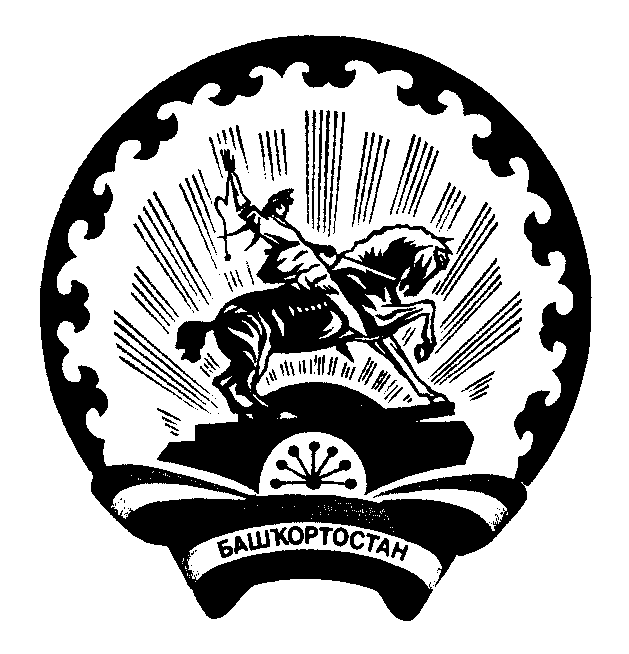 О признании адреса присвоеннымРуководствуясь Федеральным законом от 06.10.2003 №131-ФЗ "Об общих принципах организации местного самоуправления в Российской Федерации", Федеральным законом от 28.12.2013 №443-ФЗ "О федеральной информационной адресной системе и о внесении изменений в Федеральный закон "Об общих принципах организации местного самоуправления в Российской Федерации", Постановлением Правительства РФ от 22.05.2015 №492 "О составе сведений об адресах, размещаемых в государственном адресном реестре, порядке межведомственного информационного взаимодействия при ведении государственного адресного реестра, о внесении изменений и признании утратившими силу некоторых актов Правительства Российской Федерации",ПОСТАНОВЛЯЮ:Признать присвоенным следующий адрес:1.2. Адрес дома (кадастровый номер 02:01:160101:540):Российская Федерация, Республика Башкортостан, Абзелиловский муниципальный район, Сельское поселение Янгильский сельсовет, деревня Таштуй, улица Новая Школьная, дом 35;2. Контроль за исполнением настоящего Постановления оставляю за собой.Глава  администрации                                                        Р.Э. Кадыров